Czwartek: DZIELNI STRAŻACYTemat dnia: Sprzęt gaśniczyWitajcie Przedszkolaki!1. Zapoznaj się z elementami i sprzętem potrzebnym przy pracy strażaka. Poproś rodzica o pomoc przy odczytaniu poszczególnych nazw. Następnie podziel wyrazy na sylaby i policz ile sylab ma każdy wyraz.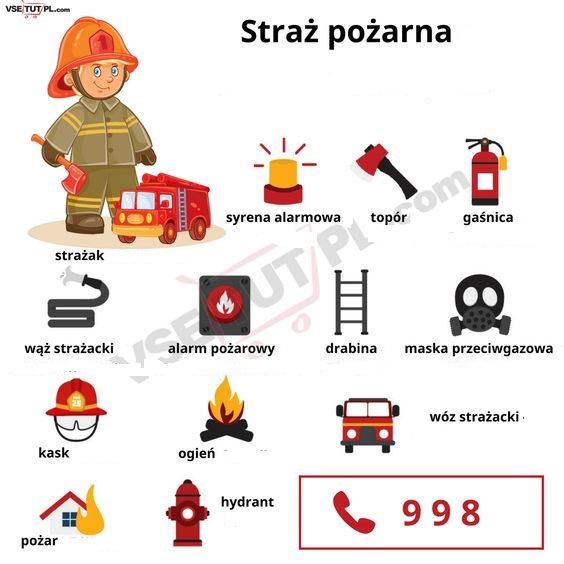 2.  Rozwiąż zagadkę:Jest czerwony jak ogień,
Ma przed sobą prostą drogę,
Bo gdy głośny sygnał daje,
Stają auta i tramwaje.       /wóz strażacki/3. „Wóz strażacki”- praca plastycznaPokoloruj elementy wozu strażackiego, wytnij poszczególne puzzle a następnie naklej na kartce ułożony z puzzli wóz. Możesz dorysować również strażaka.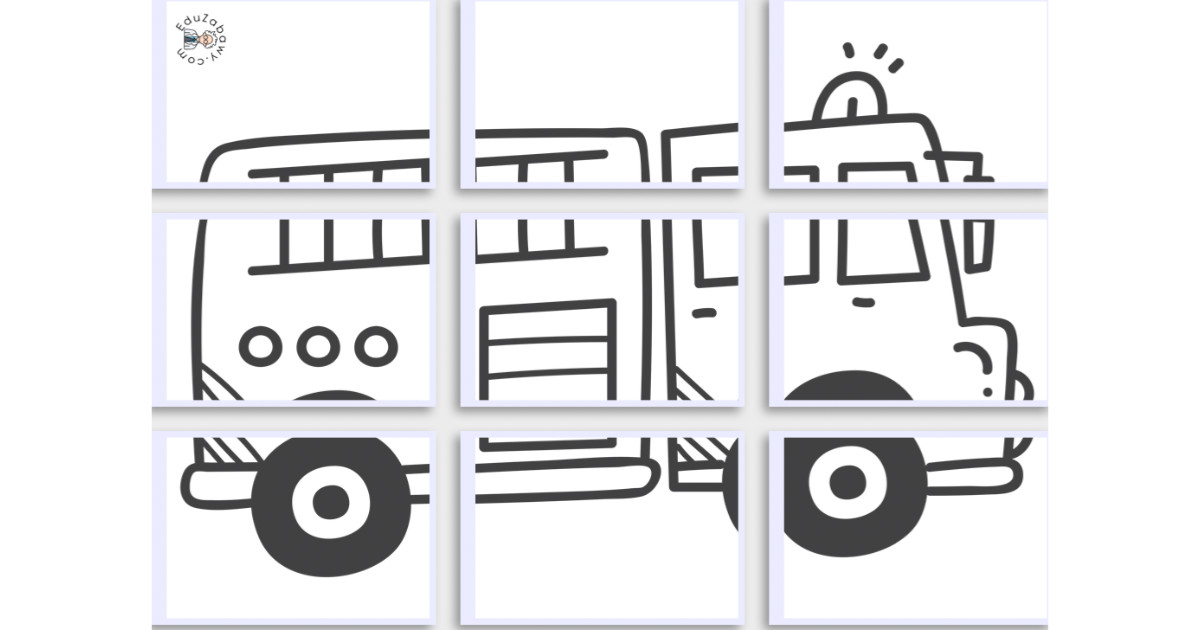 4. „Gasimy pożary”- zabawa ruchowa.Na początek wycinamy koło z kartonu. Na dywanie kładziemy plastikową butelkę, która posłuży jako wąż strażacki. Dziecko trzymając koło naśladuje jazdę wozem strażackim oraz udaje odgłosy syreny strażackiej. Na hasło: „pożar”- dziecko podnosi butelkę 
i naśladuje gaszenie pożaru.5.  Przelicz poszczególne elementy i zakreśl odpowiednią cyfrę.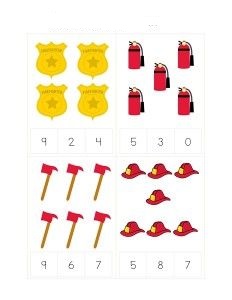 6. Teraz jeszcze troszkę się poruszamy. Zapraszamy do zabawy z muzyką:https://www.youtube.com/watch?v=LUCtGfVyKC47. Pokoloruj strażaka według kodu:1- czerwony
2- niebieski
3- brązowy
4- żółty
5- pomarańczowy
6- czarny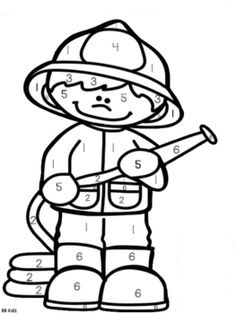 Miłej zabawy
pani Renia i pani Gabrysia